Sollicitatie voor de vacature:
Onthaal en administratief medewerker met commercieel talentGefeliciteerd! Het feit dat jij reageert op onze vacature bewijst dat je een persoon bent die er bewust voor kiest een nieuwe stap te zetten binnen jouw professionele carrière. We geloven dan ook dat het invullen van deze vacature voor jou een enorme meerwaarde kan bieden. Daarom beloven we jouw kandidatuur met het nodige respect en de nodige aandacht te behandelen.De gevraagde informatie wordt uitsluitend intern en vertrouwelijk behandeld. Het helpt ons een duidelijk beeld te krijgen van jou, jouw persoonlijkheid en jouw motivatie.We streven er immers naar een team te creëren van gedreven mensen die samen sterk zijn. En onder het motto: Happy people, great results doen we er alles aan om dit te bewerkstellingen. Succes!Instructies:Je mag zo veel tijd gebruiken als je wil om deze vragenlijst in te vullen. 
Alleen, hoe sneller we jouw formulier ontvangen, hoe sneller wij jou kunnen contacteren en je mogelijks bij ons aan de slag kan.
Je mag de vragen beantwoorden in de volgorde die voor jou het makkelijkst lijkt. 
Wanneer je klaar bent met de invullijst, stuur dan een e-mail naar werkenbij@businesslab.be met jouw CV met pasfoto, jouw motivatiebrief of video en deze ingevulde vragenlijst.
Zorg ervoor dat je voornaam achterwaarts gespeld is in de onderwerpsregel zodat we zeker weten dat je aan het opletten bent. (Je zou nog verbaasd zijn. Elke keer we dit vragen, blijkt dat bijna de helft van de kandidaten deze instructies negeert. En dat is geen goed begin. Hopelijk doe jij dit niet.)
Veel succesAn & XavierDEEL 1Naam:							Voornaam: 	Geboortedatum:					Plaats: Adres:							Woonplaats: Nationaliteit: 					GSM:E-mail: Gezinssituatie/relationele toestand (Niet verplicht in te vullen)AlleenstaandBevriendSamenwonend met ____________________________
Functie partner: _______________________________Getrouwd met ________________________________ 
Functie echtgenoot: ___________________________Kinderen? (Niet verplicht in te vullen)NeenJaHoeveel? ______Leeftijd? _______Hoe ben je in contact gekomen met ons?Wat is uw huidige beroepssituatie?Wanneer ben je ten vroegste beschikbaar?Beschik je over een geldig rijbewijs B?  
Ja      /    NeenBeschik je over een eigen wagen?    
Ja     /    NeenWaarom solliciteer je voor deze vacature?Wat verwacht je van deze functie?Wat verwacht je van ons bedrijf?Beschrijf jezelf in 20 kernwoorden en onderstreep de 3 waar je het meest trots op bent.Hoe kan jij gemotiveerd worden?Wat kan jou demotiveren?Welke 3 kwaliteiten moet een onthaal en administratief medewerker met commercieel talent volgens jou hebben?In hoeverre beschik jij over deze kwaliteiten?  
Geef bovenstaande kwaliteiten een score op een schaal van 0 tot 100.
(100 = Ik beschik volledig over deze kwaliteit. 0 = Ik bak hier niets van.)Welke taken zou je absoluut niet willen doen?Hoeveel uren wens je te werken per week?Welk netto-maandpakket heb je voor jezelf voor ogen? Noem een concreet bedrag.€ ____________Wat zijn jouw meest positieve kwaliteiten?volgens jezelf?volgens anderen?Wat zijn jouw meest negatieve kwaliteiten?volgens jezelf?volgens anderen?Bent je bereid om fulltime (38 uur per week) te werken? In welke mate ben je wel of niet flexibel inzetbaar qua tijd?
Heb je ervaring met dit soort functie?   Ja   /   Neen
Zo ja, waar deed je deze ervaring op?Wat is jouw professionele doelstelling binnen 1 jaar?Waar wil je professioneel staan binnen 3 jaar?Wat zijn jouw hobby’s?Welke referenties mogen wij contacteren? Graag naam en correct telefoonnummer.In welke mate passen onderstaande waarden en vaardigheden bij jou. Geef een score van 0 tot 10. (0 = helemaal niet, 10 = Top.)Creativiteit				: _________Initiatief				: _________	Nauwkeurigheid			: _________Klantvriendelijkheid			: _________Teamspirit				: _________Verantwoordelijkheidszin		: _________Pro-activiteit				: _________Zelfstandigheid			: _________Gedrevenheid				: _________Professionaliteit			: _________Stiptheid				: _________Communicatief sterk			: _________Foutloos Nederlands			: _________Klantvriendelijk			: _________Oog voor detail			: _________Overzicht bewaren			: _________Organisatorisch en planmatig	: _________Bijzaak en hoofdzaak onderscheiden: _________Gemotiveerd				: _________Zelfzeker				: _________Autonoom				: _________Flexibel in gedachten			: _________Computervaardig			: _________Internetvaardigheid			: _________Kennis van office			: _________Vaardig met mac			: _________Boekhoudkennis			: _________Softwarepakket exact online		: _________Rangschik onderstaande gekleurde kaartjes van 1 tot 4 waarbij 1 staat voor: Dit past het beste bij mij en 4 voor: Dit past het minste bij mij. 
(Maak deze oefening in maximum 30 seconden. Je hoeft je hoofd er niet op te breken. Op elk kaartje staan er hoogstwaarschijnlijk zaken die goed bij je passen. ;-))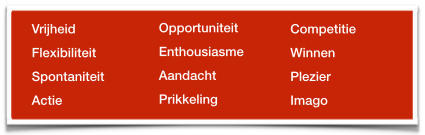 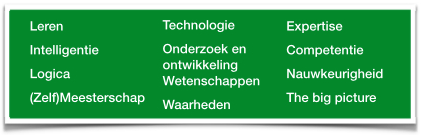 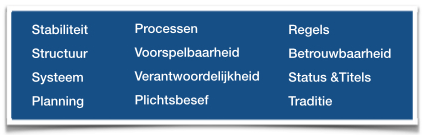 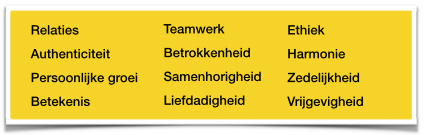 Welke zaken zijn er voor ons nog belangrijk om te weten?Datum: ____/_____/______Dank je wel voor het invullen van deze vragenlijst. 
Je hoort snel iets van ons team. An & XavierDEEL 2Beschrijf wat de corebusiness is van onze onderneming (de onderneming waarbij je solliciteert.)
Beschrijf het type persoon dat de ideale klant is voor onze onderneming.
Beschrijf het type persoon dat GEEN ideale klant is voor onze onderneming.
De manier waarop jij jouw job uitoefent, heeft een grote invloed op de beleving van onze klant of prospect. Benoem 3 zaken die in jouw functie voor ons superbelangrijk zouden kunnen zijn zodat we de klantenbeleving hoog tot zeer hoog zouden kunnen houden.
De manier waarop jij jouw job uitoefent, heeft een grote invloed op het maken en behouden van nieuwe klanten. Benoem 3 zaken die in jouw functie voor ons superbelangrijk zouden kunnen zijn zodat we sneller of makkelijker klanten zouden kunnen aantrekken of sneller en makkelijker van prospects, klanten zouden kunnen maken of makkelijker klanten zouden kunnen behouden.Noem acht zaken op die mogelijks manifesteren in het leven van, of in de business van, een toekomstige klant die ervoor zorgen dat ze op z’n minst nieuwsgierig zouden kunnen zijn naar de oplossingen die wij bieden. 
Heb je enige affiniteit met de wereld van onze klant? Leg uit.
Waarom denk je dat we al deze vragen stellen?
Datum: ____/_____/______Dank je wel voor het invullen van deze vragenlijst. 
Je hoort snel iets van ons team. An & Xavier